УДК 621.9А.И. Иванов1, Н.В. Петров2, М.И. Сидоров21 Московский государственный технический университет им. Н.Э. Баумана, Москва, 105005, 2-ая Бауманская, 52 Объединенный институт высоких температур РАН, 111116, Москва, Красноказарменная, 17А ()РУКОВОДСТВО по оформлению ТЕЗИСОВ ДОКЛАДОВВводные замечания. Настоящее «Руководство...» содержит основные требования к оформлению авторского оригинала тезисов доклада для публикации в Сборнике тезисов докладов XXIV Школы-семинара.Тезисы, не удовлетворяющие требованиям оформления, не рассматриваются.Оформление «Руководства...» полностью моделирует авторский оригинал тезисов. Оно подготовлено с помощью текстового процессора Microsoft Word в виде соответствующего файла. Настройки этого файла (параметры страницы, форматирование колонок, стилей и пр.) можно использовать при подготовке тезисов.Организационные требования. Срок представления тезисов докладов и других материалов — не позднее 15 февраля 2023 г. Рабочий язык конференции — русский. Требования к авторскому оригиналу тезисов. Тексты представляются отпечатанными на лазерном принтере (с разрешающей способностью не ниже 300 точек на дюйм) с одной стороны листа на белой бумаге. Формат бумаги А4 (210297 мм), ориентация альбомная, текст в две колонки со страницей тезисов форматом А5 (148210мм) в каждой колонке.Предельный объем тезисов — на одном листе формата А4 две страницы формата А5.Параметры страницы (размер бумаги, ее ориентация, поля, промежуток между колонками при наборе в две колонки) должны подбираться так, чтобы каждая страница текста размещалась в поле размером 117171 мм.Основной шрифт — Times New Roman, межстрочный интервал — одинарный.Страницы тезисов доклада не нумеруются.Структура тезисов:УДК (9 пт, обычный);список авторов: сначала инициалы, а затем фамилия (10 пт, курсив);список организаций, представляющих доклад, (9 пт, обычный);название доклада (11 пт, полужирный, прописной);собственно тезисы — краткое содержание доклада (10 пт, обычный);список литературы (при необходимости, 8 пт, обычный);название доклада, авторы, организации на английском языке (10 пт, полужирный);Пример оформления графика и подрисуночной подписи (рис. 1). Минимальная толщина линии — 0,5 пт, максимальная — 1,25 пт.; минимальный размер индекса в поле рисунка — 6 пт. Подрисуночная подпись — 9 пт.Справки по вопросам подготовки материалов и участия в работе XXIV Школы-семинара по тел.: +7 (495) 362 55 90 и по E-mail: nchmt@iht.mpei.ac.ru Список литературы1.	Теплообмен и гидродинамика в каналах сложной формы / Ю.И. Давыдов, Б.В. Дзюбенко, Г.А. Дрейцер и др.; Под ред. В.М. Иевлева. М.: Машиностроение, 1986. 200 с.2.	Суржиков С.Т. Перенос излучением в неоднородных слоях // ТВТ. 1997. Т. 35. № 3. С. 5—8.A.I. Ivanov 1, N.V. Petrov .I. Sidorov 21 Bauman  State Technical University,Russia 105005 Moscow, 2-nd Baumanskaya, 52 Joint  Temperature,, 111116 , Krasnokazarmennaya, 17Atemplate for preparing of Extended AbstractРис. 1. Пример оформления графика и подрисуночной подписи: 1 — R=0,73; 2 — R=0,6. 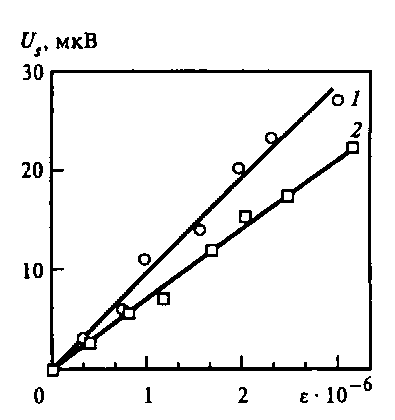 